Report of the 3rd UK national workshop (NWS 3)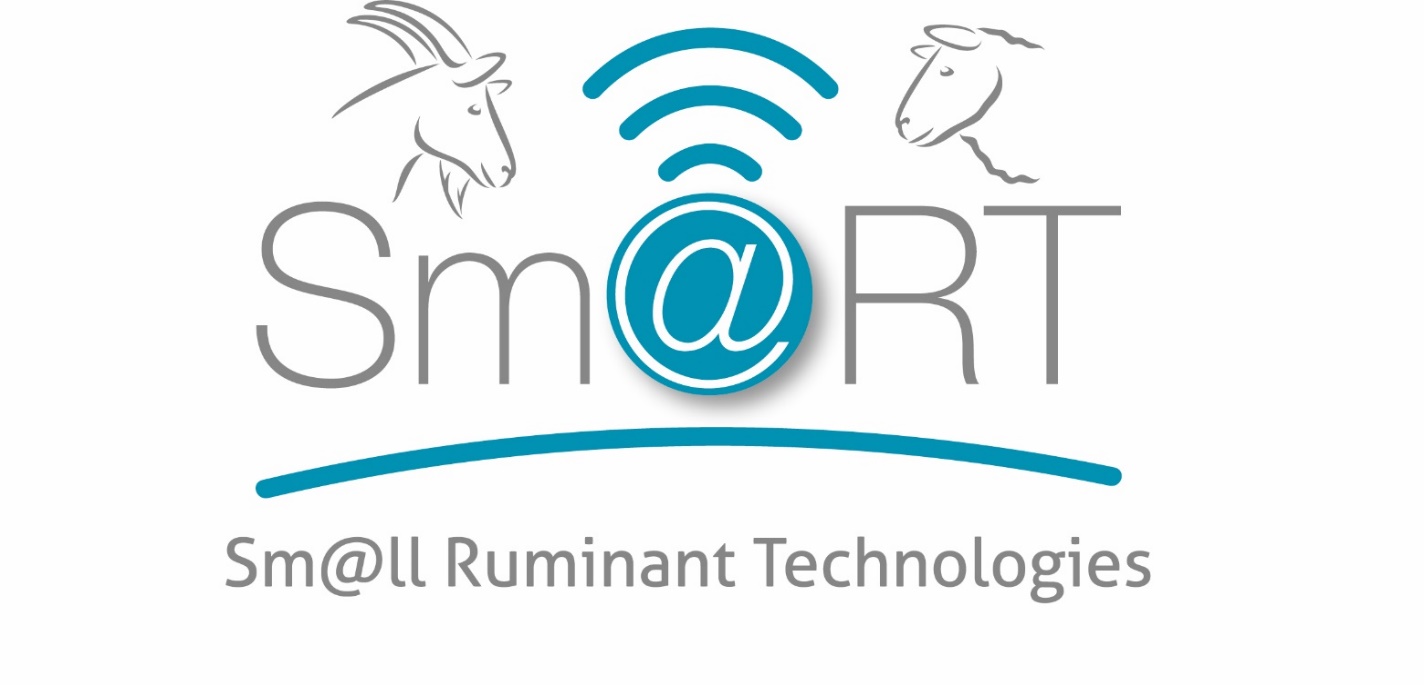 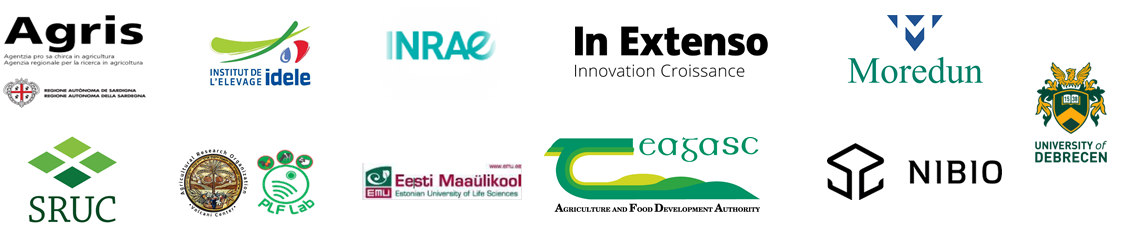 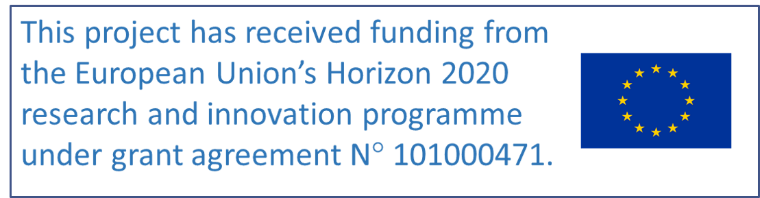 Objectives2 main objectives were identified for the third series of national workshops (NWS 3):Present Sm@RT project progress to stakeholdersGet feedback on the innovative solutions tried in the prior training session ORGANISATION AND AttendeesDue to the Covid, 2 different organisations were proposed: face-to-face meetings and virtual meetings, depending on the context of each country. For this series, the face-to-face format was encouraged. The generic agenda of the meetings is detailed in the annex 1. In the UK, the format was a face-to-face one day meeting on the Digifarm.UK (MEAT SHEEP)Date and place of the NWS 3: 16th June 2022, at the Hill & Mountain Research Centre, Auchtertyre farm (Digifarm UK), Crianlarich, FK20 8RU, Scotland, UK.Present: Number of participants: 17Claire Morgan-Davies (SRUC, Coordinator), Ann McLaren (SRUC, NF), Ailsa Thomson (SRUC), Fiona Livingstone (SRUC), Daniel Stout (SAC Consulting), Alison Fergus (Datamars), Daye Tucker, Lawrence Martin, Dick Lewis, Gordon Murray, Peter Will, John Cameron, Kirsty Mair, Jim Strathern, Claire Strathern, Niall Campbell, John Auld.Apologies: Organisation:The day was scheduled in 2 parts. The first part (morning) was the training day itself. Claire, Ann & Daniel welcomed everyone and gave an outline for the day.Alison Fergus gave a brief presentation on how to use the Tru-test weigh head. Then we organized the training sessions.Before the training session started, each participant was asked to fill in a short questionnaire about the tool they were about to try:What do you think of this technology? -> smiley, neutral or grumpyWould you put it on your farm? 	Yes or No or NeutralOnce they had completed the session, they were asked the same questions. This was to gauge the change in their views (if any). The second part of the day was the workshop itself (after lunch). Claire presented the objectives and schedule of the afternoon. Then she presented the Sm@RT project progress and the schedule to discuss the innovative tools that were tried during the morning session. Before the activities in group started, each participant was asked to fill in an individual questionnaire about the 3 tools they had tried in the morning:There were 10 questions for each tool:1. Did you have the tool on your farm?2. Did you like it?2. Was it easy to use?3. Would you have the infrastructure needed to implement it?4. Could you implement it on your farm easily?5. Is it affordable to you?6. Could you justify investing in it?7.  Do you think it would take long to pay it back? 8. Do you understand better after training?9. Would you recommend to somebody else?10. Do you think you need more training/guides/YouTube video to use it more often?Then the group was split in 2:1 group discussed the weigh-head/Tru-Test and autosorter1 group discussed the psion and stick readerEach group had to discuss the tool they were allocated and answer:What is the main barrier to you? Why?What is the main advantage to you? Why?Do/Would you use it for something else?What would you modify to implement it?Then each group presented their findings and a general discussion ensued. Solutions presented / tested and feedback:Each table is the synthesis of how many farmers / stakeholders gave each answer to each question.Answers to the group discussions:Main barrier to you? Why?EID Weigh CrateCostAbilities- ConfidenceNeed for additional softwareComputer systemMobile? Grazing spread outNeeds time for training/supportAgeTimeHandheldsPsion ++ Stick- basicEasier to understandPortableMain advantage to you? Why?EID Weigh CrateEfficiencyAccuracyHealth- eg. Early alertKnowledgeTimeHandheldsPsion- more info and capabilitiesStick reader- links well with appsBigger pictureInformation hub/support- relationship with supplier (try before you buy)Skill matchingEducation/Training academies (e.g. videos, tutorials, etc)Face to faceMentorSupport-personalFeedback processPrice/GrantsAdapt to system/BespokePortabilityCompatibilitySimplifyFlexibilitiesTru- Test & ScalesBarrier?CostMobile/WeightNeeds electricityNeed trainingCompatibility to handling systems and techAdvantage?Automatic (Autodraft)EasyReduce labourRecord lots of traitsModify?Animal could be more accessible for treatments- Combi Clamp solutionMore analysis and summariesMore transportableStick ReaderBarrier?Fear of techCostCompatibilityTransferAwarenessNo experienceLack of training/supportAdvantage?PaperlessEasier- movementsCompliance/ farm assuranceIndividual animal ID in futureUse it for something else?Cattle if compatibleModify?Clunky padPsion Barrier?As beforeCostMore complicated than may be required- link to movementsAdvantage?Historic DataLambing traitsAdd additional traitsLink to movementsMedicines- easier complianceUse it for something else?All stockModify?Modify screen selection to only traits usedApp link4GSmallerAnnexesAnnex 1 - AGENDAWorkshop objective:Objective: to get feedback on the innovative solutions tried in the morning training session Target: Farmers, advisers, consultants, technicians, innovative farms. Workshop:Between 2 to 3 hours Inside (or in a shed) with PPT projector, and enough space to have small discussion groups (with social distancing if necessary).  Food and coffee/tea (depending on the format)We need ~10- 15 people per production type. If you consider more than one production, then it may be easier to organise workshops in parallel or several workshops. Workshop contents proposition:Individual questionnaire: (to adapt based on the tools you will showcase in the morning) -Questions for the group discussion: THESE ARE THE FINALISED QUESTIONSNWS3 – Questions for the morning session (training itself)Before the training start:For each tool showcased:What do you think of this technology? -> smiley, neutral or grumpyWould you put it on your farm? 	Yes or No or NeutralCollect their sheets (with names on it)After the training:Give them their sheets back and ask people to answer the same 2 questions.Filming at lunchtime (for those who agree): (feedback) – ask them the 3 questions and record their answersPreferably in front of the Sm@RT pull-up or poster.What is your farm type (sheep/goats/dairy/hill/upland/lowland)How many sheep or goats What do you think of the techs you have just used during the training?Annex 2- Sign in sheets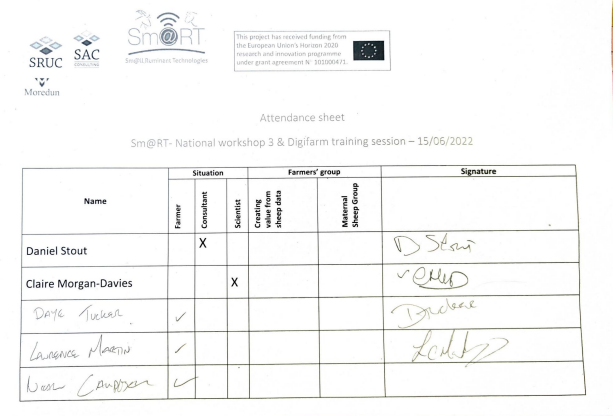 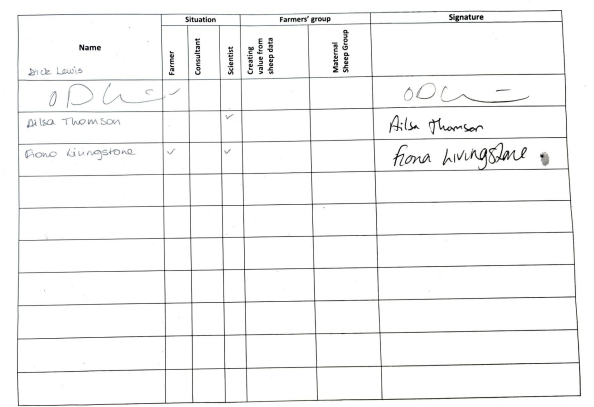 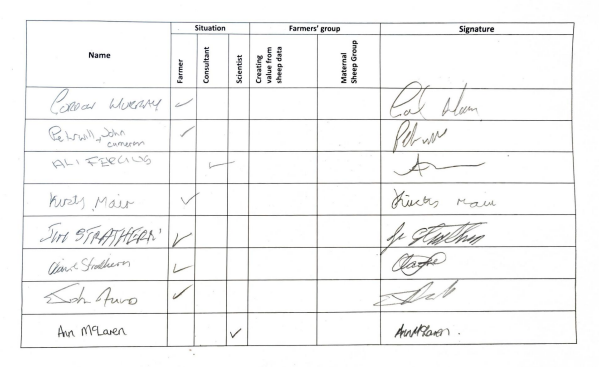  16 June 2022 Physical meetingUK Sm@RT NWS3Name of the toolTru-Test weigh headTru-Test weigh headTru-Test weigh headNumber of answersSmiley – YesNeutralGrumpy - NoBEFORE - What do you think of this technology?280BEFORE - Would you put it on your farm?442AFTER - What do you think of this technology?720AFTER - Would you put it on your farm?720Total number of participants101010Name of the toolTru-Test weigh headTru-Test weigh headTru-Test weigh headTru-Test weigh headNumber of answers1 (Not at all)2 (No)3 (Yes)4 (Yes a lot)1. Did you have the tool on your farm?562. Did you like it?00742. Was it easy to use?03713. Would you have the infrastructure needed to implement it?03714. Could you implement it on your farm easily?001015. Is it affordable to you?13706. Could you justify investing in it?12717.  Do you think it would take long to pay it back? 03628. Do you understand better after training?00749. Would you recommend to somebody else?008310. Do you think you need more training/guides/YouTube video to use it more often?011Total number of participants11111111Name of the toolPsionPsionPsionPsionNumber of answers1 (Not at all)2 (No)3 (Yes)4 (Yes a lot)1. Did you have the tool on your farm?1102. Did you like it?02632. Was it easy to use?01913. Would you have the infrastructure needed to implement it?011004. Could you implement it on your farm easily?001105. Is it affordable to you?03806. Could you justify investing in it?03807.  Do you think it would take long to pay it back? 06418. Do you understand better after training?011009. Would you recommend to somebody else?018110. Do you think you need more training/guides/YouTube video to use it more often?110Total number of participants11111111Name of the toolStick readerStick readerStick readerNumber of answersSmiley – YesNeutralGrumpy - NoBEFORE - What do you think of this technology?451BEFORE - Would you put it on your farm?442AFTER - What do you think of this technology?910AFTER - Would you put it on your farm?721Total number of participants101010Name of the toolStick readerStick readerStick readerStick readerNumber of answers1 (Not at all)2 (No)3 (Yes)4 (Yes a lot)1. Did you have the tool on your farm?382. Did you like it?03532. Was it easy to use?01823. Would you have the infrastructure needed to implement it?01824. Could you implement it on your farm easily?01825. Is it affordable to you?01726. Could you justify investing in it?02537.  Do you think it would take long to pay it back? 23608. Do you understand better after training?00839. Would you recommend to somebody else?044210. Do you think you need more training/guides/YouTube video to use it more often?37Total number of participants11111111SectionTiming Objective of the sectionContent – what are the participants doing Who does what?Material/props neededWelcome20’(20’)Reminder of the previous meeting (NWS + TNWS) Objectives for the afternoonIntroduction, rules of engagement, health & safety rules, objectives, quick agenda. What do you remember from the last sessions? NFNF or other colleaguePPT or oralFeedback on the solutions/tools tried in the morning50’(70’)Feedback on the tools (with barriers)3 parts:Individual questionnaire to fill in (~10 min – maybe longer)Group discussion: Put the participants in small groups with flip chartEach group to consider 1 or 2 tool (and answer a series of questions) (~15 min each)Rotate the groups so that each group has considered all the toolsFeedback to the whole group:For each tool – each group presents their findings and add to the other groups findings (pin on the chart?)NF + colleagues (1 person per group?)Individual questionnaire to printFlip chart with open questionsPaper boards in colour to write their answers (and pin to the flip chart)OR POST-ITSConclusion10’(80’)Next steps and how we value their input.Dates Reminder of the website + social mediaNext steps – TNWS, etc. Use of paperboard for feedback: 2 questions with 3 smileys each : Did you enjoy the meeting and discussions?How was the meeting organisation?NFPPTPaper boardpensPlease tick your answer1 (Not at all)2 (No)3 (Yes)4 (Yes a lot)1. Did you have the tool on your farm?2. Did you like it?2. Was it easy to use?3. Would you have the infrastructure needed to implement it?4. Could you implement it on your farm easily?5. Is it affordable to you?6. Could you justify investing in it?7.  Do you think it would take long to pay it back? 8. Do you understand better after training?9. Would you recommend to somebody else?10. Do you think you need more training/guides/YouTube video to use it more often?What is the main barrier to you?                      Why?What is main advantage to you?                     Why?Do/Would you use it for something else?What would you modify to implement it?